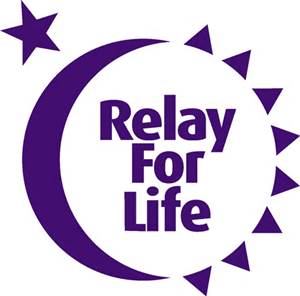 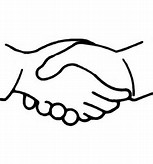 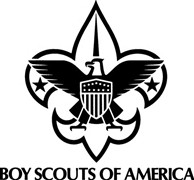 Relay for LifeWhen:	Saturday, July 30th 2016 Time:		10:00 am - 10:00 pmWhere: 	Hessel Park, Champaign ILWho: 	Scouts and Scout Leaders from all over Prairielands CouncilAreas of need: Set up – including camp sites, booths, water stations, and other areasTear Down – Clean up after the eventUnloading vehicles for participants and ACS membersRunning kids’ corner events & gamesHelp with Survivor Walk Luminaria Set up and Fire MarshallService staff for Survivor’s dinner taking place on June 28th (more info to come)Anywhere else that service is required. THE NEED IS ENDLESS!You do not need to be present for the entire event.  Any time you are willing to give to the American Cancer Society is greatly appreciated.  This is a time for your scouts and leaders to get involved in something that is fun and helps so many in our community. We want our scouts active, visible, and doing good turns throughout the year.   There will be a team captain’s meeting on Tuesday, April 19th at 6:00 pm at Faith United Methodist Church on Prospect Ave.  Anyone that would like further information or to meet those involved are welcome and encouraged to attend.Contact Mary Montgomery to sign up your Troop, Crew, or Ship for a shift. E-mail: marigold1120@yahoo.com Home Phone: (217)6071789 Cell Phone: (217)318-1746